ПРОЕКТРЕШЕНИЕО внесении изменения в решение Совета сельского поселения Самарский сельсовет муниципального района Хайбуллинский район Республики Башкортостан от 28 ноября 2019 года № Р-2/16
«Об установлении земельного налога» на территории сельского поселения Самарский сельсовет муниципального района Хайбуллинский район Республики Башкортостан»В соответствии с Федеральным законом от 6 октября 2003 года № 131-ФЗ «Об общих принципах организации местного самоуправления в Российской Федерации», Налоговым кодексом Российской Федерации, распоряжением Главы Республики Башкортостан от 1 апреля 2020 года № РГ – 119 «О первоочередных мерах по повышению устойчивости экономики Республики Башкортостан 
с учетом внешних факторов, в том числе связанных с распространением новой коронавирусной инфекции», руководствуясь пунктом 4 части 3 статьи 18 Устава Сельского поселения Самарский сельсовет муниципального района Хайбуллинский район Республики Башкортостан, Совет сельского поселения Самарский сельсовет муниципального района Хайбуллинский район Республики Башкортостан решил:Внести в решение Совета сельского поселения Самарский сельсовет муниципального района Хайбуллинский район Республики Башкортостан от  28  ноября 2019 года № Р-2/16 «Об установлении земельного налога» следующие изменения:Пункт 3 дополнить подпунктом 3.4. следующего содержания: «Не уплачивают авансовые платежи по налогу в течение 2020 года организации, отнесенные в соответствии с законодательством Российской Федерации к субъектам малого и среднего предпринимательства, основной вид экономической деятельности которых, в соответствии с кодами Общероссийского классификатора видов экономической деятельности, содержащихся в Едином государственном реестре юридических лиц по состоянию на 1 марта 2020 года является:в отношении земельных участков, используемого для осуществления видов деятельности, указанных в настоящем пункте». 2. Настоящее решение вступает в силу со дня его официального опубликования и распространяется на правоотношения, возникшие  с 1 января 2020 года по 31 декабря 2020 года включительно.3. Обнародовать настоящее решение путем размещения на информационных стендах населенных пунктов сельского поселения и на официальном сайте Самарский сельсовет муниципального района Хайбуллинский район Республики Башкортостан в сети «Интернет».Глава сельского поселенияСамарский сельсоветмуниципального районаХайбуллинский районРеспублики БашкортостанБашkортостан Республикаһының Хәйбулла 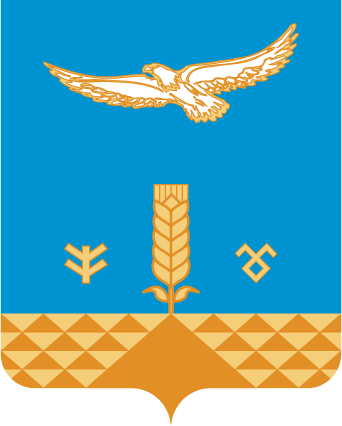 районы муниципаль районыныңhамар ауыл Советыауыл биләмәһе Советы              Шэhит Худайбирзин  урамы, 1,         hамар  ауылы,453822         Тел. 8(34758)2-42-42         samarsk2008@mail.ruСовет сельского поселения Самарский сельсовет муниципального района Хайбуллинский районРеспублики Башкортостан      453822,село Самарское,      ул.Шагита Худайбердина,1           тел. 8(34758)2-42-42          samarsk2008@mail.ruКод ОКВЭДНаименование вида экономической деятельности32.99.8Производство изделий народных художественных промыслов55Деятельность по предоставлению мест для временного проживания56.1Деятельность ресторанов и услуги по доставке продуктов питания56.2Деятельность предприятий общественного питания по обслуживанию торжественных мероприятий и прочим видам организации питания59.14Деятельность в области демонстрации кинофильмов79Деятельность туристических агентств и прочих организаций, предоставляющих услуги в сфере туризма82.3Деятельность по организации конференций и выставок85.4188.91Образование дополнительное детей и взрослыхПредоставление услуг по дневному уходу за детьми90Деятельность творческая, деятельность в области искусства и организации развлечений9396.0486.90.4Деятельность в области спорта, отдыха и развлеченийДеятельность физкультурно-оздоровительнаяДеятельность санаторно-курортных организаций95Ремонт компьютеров, предметов личного потребления и хозяйственно-бытового назначения96.01Стирка и химическая чистка текстильных и меховых изделий96.02Предоставление услуг парикмахерскими и салонами красоты 